Come check us out at theLone Star Classic Drumline CompetitionSaturday, November 10th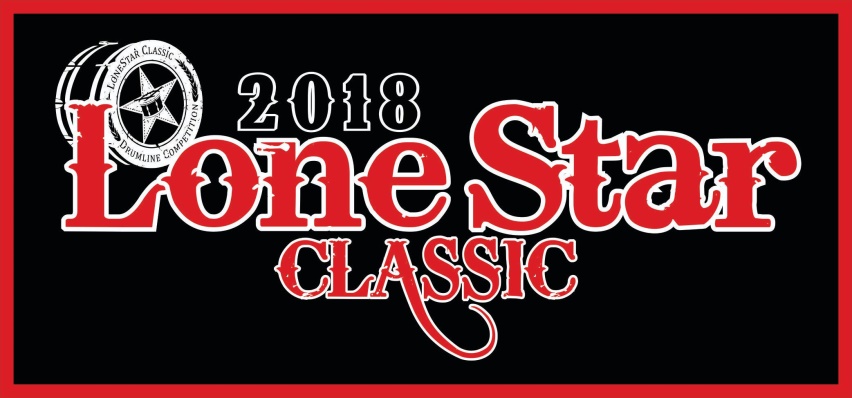 LOCATION: Marcus High School StadiumFlower Mound, TexasTICKETS available at the door: $10 Adults, $5 StudentsFor more information, visit Lonestarclassic-dlc.comFollow us on Twitter @LoneStarClassDL